الفصل الدراسي الأول    العام الدراسي : 1444  الدور : الأول      الفترة الأولى المادة :   تجويد :  الصف: خامس تحفيظ   زمن الإجابة :  ..................................... التاريخ :     /     /  14هـ      اسم الطالبة رباعيا ------------------------------------------        الصف ---------------------------------اسم المدقق/ ـة على الجمع : ..............................................................     التوقيع : .....................الدرجة :                        الدرجة كتابة: -----------------------------------------.السؤال الأول :اختاري الإجابة الصحيحة مما يلي :-السؤال الثاني:-أ/أكملي مايلي  :أحكام النون الساكنة والتنوين :--------------------------------------------------------------------------------------------------------------------------------------------------------ب- ----------------------هو إخراج النون الساكنة والتنوين عند أحد حروف الحلق من غير غنة ولا تشديدب/ صل العبارة من العامود (أ) بما يناسبها من العمود (ب):السؤال الأول /  ضع علامة صح (  √ ) أمام العبارة الصحيحة وعلامة خطأ ( x  ) امام العبارة الخطأ :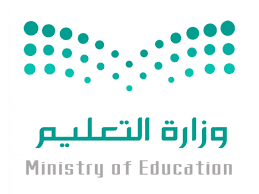 1-التنوین هو نون ساكنة زائدة تلحق آخر الاسم لفظا وخطا   (     )    ۲ –علامات التنوین الضمتان والفتحتان والكسرتان  (     )    ۳ -النون الساكنة نون لا حركة لها  (     )    ٤ -من أحكام النون الساكنة الاقلاب  (     )    ٥ -الإظهار هو إخراج النون الساكنة والتنوین من الخیشوم (     )    ٦ -حروف الإظهار ستة أحرف منها ( الهمزة والهاء)  (     )    ۷ –  نظهر النون الساكنة والتنوین إذا جاء بعدهما حرف من حروف الإدغام (     )    8- الادغام بغنة من أقسام الإظهار (    )9- حروف الإدغام مجموعة في كلمة يرملون (      )10- ينقسم الإدغام الى ادغام بغنة وادغام بغير غنة (      ) 11/ الاظهار والادغام والاقلاب من أحكام النون الساكنة فقط (    ).السؤال الثاني : أكمل الفراغات التالية بالإجابات الصحيحة1/ النون الساكنة : هي ...........................................................................................2/ علامات التنوين: هي : ......................................................................................3/ حروف الإظهار هي : .......................................................................................4/ أحكام النون الساكنة والتنوین التي درستها1/.................2/.......................3/.....................5/ حكم التجويد في قوله تعالى ( من يشاء )   ..................................( عنهم )  .......................   ( عليمٌ بذات ) .................... ( عليماً خبيرا ) ..........................السؤال الثالث : صل مابين العمود ( أ ) ومايناسبه من العمود ( ب )                            ( أ)                                                                          (ب)                  1/ ي م و                                                               الاقلاب                2/ الباء حرف                                                     من حروف الادغام بغنة               3/ ع ح غ خ                                                       من حروف الاظهارالـســؤالالـدرجـةالدرجة كتابة اسم المصححةالـتوقـيعاسم المراجـعةالـتوقـيـعالأولالثانيالثالثالرابعالسابعالمجمـوع1حروف الاظهار هي حروف الاظهار هي حروف الاظهار هي حروف الاظهار هي حروف الاظهار هي حروف الاظهار هي 1أح – خ – ع – ه – ء بل-ر جـاب2الإدغام هو :الإدغام هو :الإدغام هو :الإدغام هو :الإدغام هو :الإدغام هو :2أإدخال النون الساكنة والتنوين في أحد حروف الادغام بحيث يصير حرف واحد مشددبقلب النون الساكنة ميم جـإخفاء النون  3النون في النون الساكنة نون :النون في النون الساكنة نون :النون في النون الساكنة نون :النون في النون الساكنة نون :النون في النون الساكنة نون :النون في النون الساكنة نون :3أأصلية بزائدة جـ   مائلة 4التنوين :التنوين :التنوين :التنوين :التنوين :التنوين :4أتكتب النون ولا تلفظ بتكتب النون  وتلفظ جـلا تكتب النون وتلفظ 5ينقسم الإدغام إلى قسمين :ينقسم الإدغام إلى قسمين :ينقسم الإدغام إلى قسمين :ينقسم الإدغام إلى قسمين :ينقسم الإدغام إلى قسمين :ينقسم الإدغام إلى قسمين :5أبغير غنة ببغير غنة جـغنة و بغير غنة 6 الغنة هي :  الغنة هي :  الغنة هي :  الغنة هي :  الغنة هي :  الغنة هي : 6أصوت يخرج من الحلقبصوت يخرج من الشفتين   جـصوت يخرج من الخيشوم 7مقدار الغنة  : مقدار الغنة  : مقدار الغنة  : مقدار الغنة  : مقدار الغنة  : مقدار الغنة  : 7أخمس حركات  بحركتين  جـ7 حركات    8 حروف الاقلاب : حروف الاقلاب : حروف الاقلاب : حروف الاقلاب : حروف الاقلاب : حروف الاقلاب :8أت-كببجـن- م ي   9الأظهار هو :الأظهار هو :الأظهار هو :الأظهار هو :الأظهار هو :الأظهار هو :9أالغنة بالبيانجـ     الإخفاء 10قلب النون الساكنة والتنوين إلى ميم خفيفة من غير إطباق الشفتين إطباق شديدا تعريف :قلب النون الساكنة والتنوين إلى ميم خفيفة من غير إطباق الشفتين إطباق شديدا تعريف :قلب النون الساكنة والتنوين إلى ميم خفيفة من غير إطباق الشفتين إطباق شديدا تعريف :قلب النون الساكنة والتنوين إلى ميم خفيفة من غير إطباق الشفتين إطباق شديدا تعريف :قلب النون الساكنة والتنوين إلى ميم خفيفة من غير إطباق الشفتين إطباق شديدا تعريف :قلب النون الساكنة والتنوين إلى ميم خفيفة من غير إطباق الشفتين إطباق شديدا تعريف :10أالاظهار بالأقلاب جـ     الإخفاء            العامود( أ)           العامود(ب)قوله تعالى( من خوف )(   )  من حروف الإظهار حروف الادغام بغنة (   ) حكمه إقلاب قوله تعالى (غفورٌرحيم )(   ) حكمه إدغام بغير غنة قولة تعالى (من بعد )(   ) ينمو (ي – ن – م – و )الهاء (   )   حكمه إظهار 